		Choosing An Animal1-3. ID the following Breeds of Goats:________________		2. ________________	       3. ________________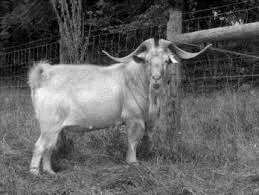 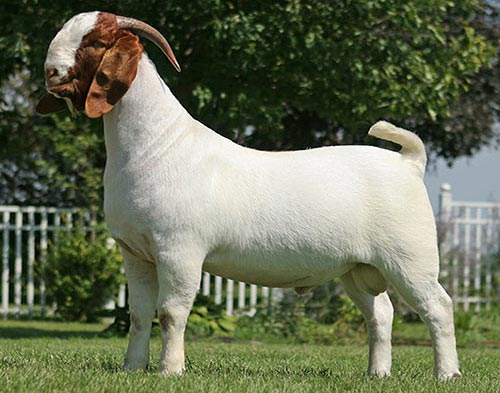 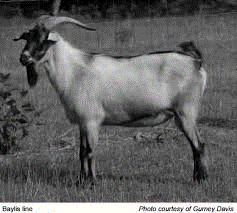 What is the Latin name for goat? ___________________The ______________, a meat goat breed, was developed in New Zealand This goat is thought to be a descendent of the goat Spanish explorers brought to the United States as meat and milk producers. _______________________16. This goat was selected for specific traits during development including rapid growth rate, increased fertility, good mothering skills and soundness in feet and legs. ___________17-22.	Label the following: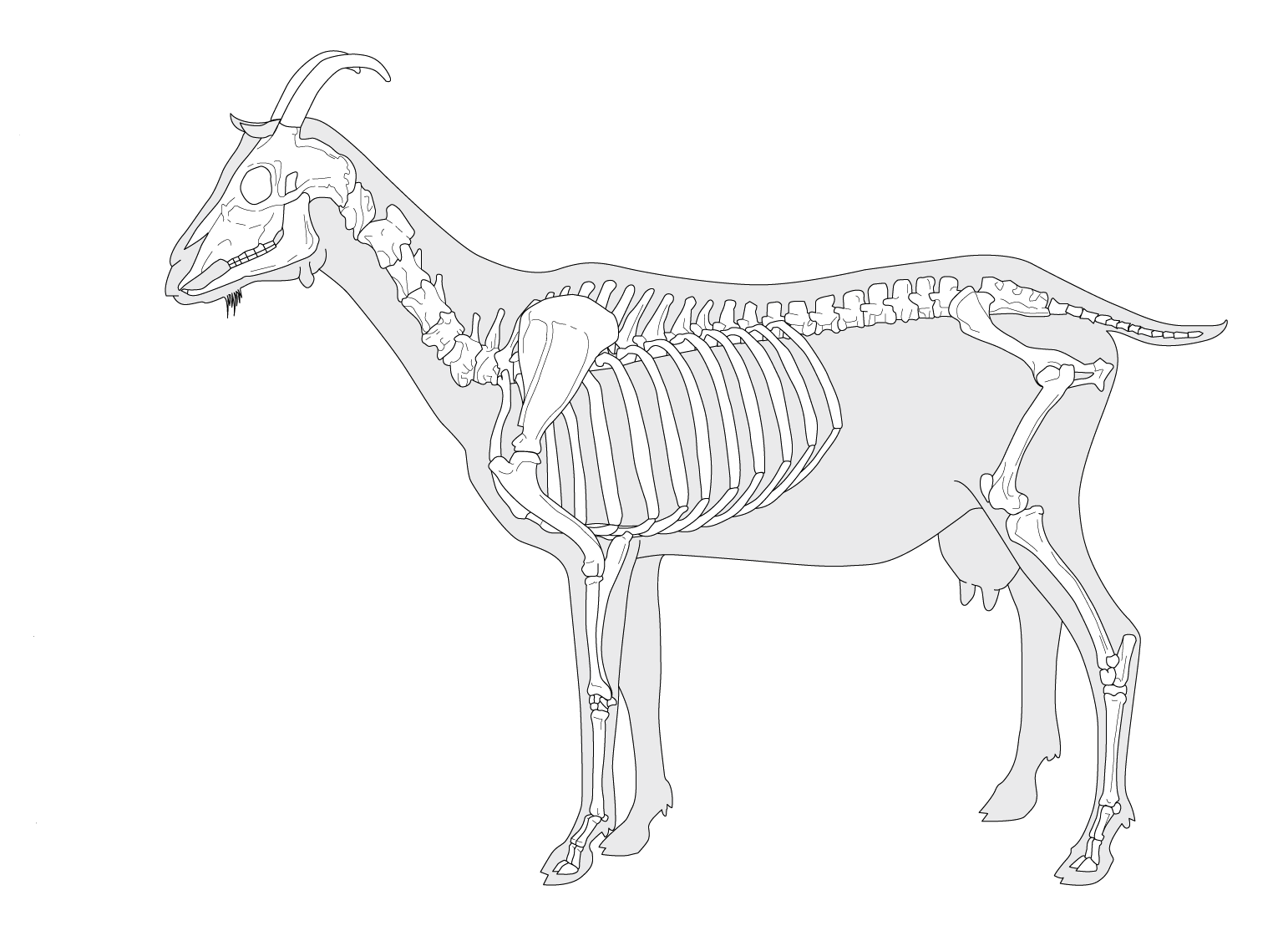 23.	Circle which of the below pictures represent the idea leg structure of a goat.Front Legs						Back Legs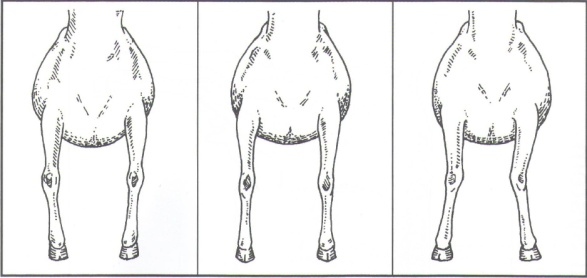 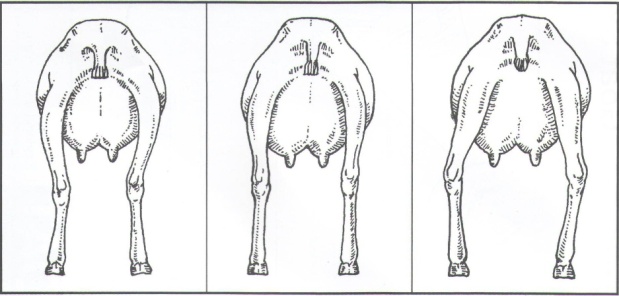 